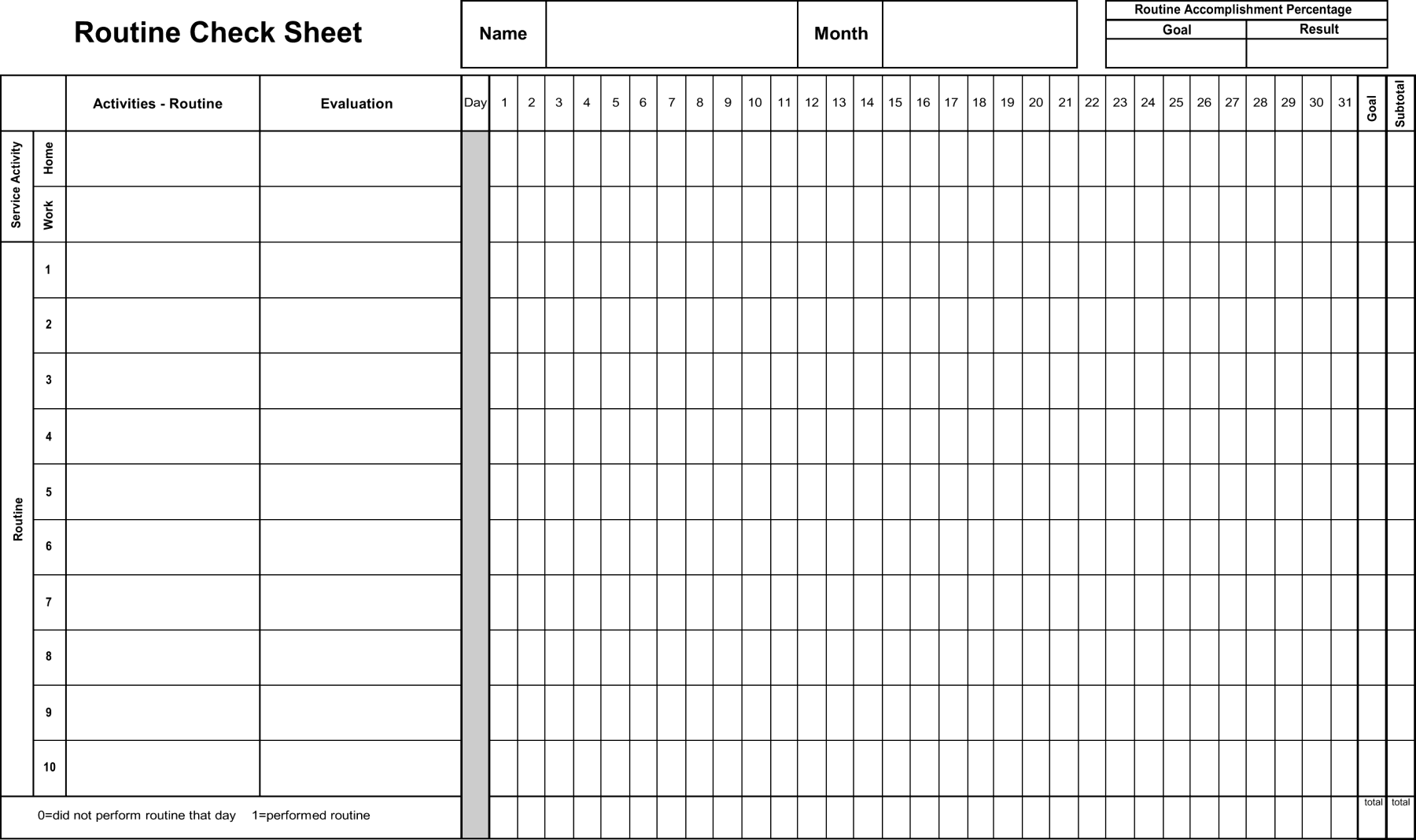 2012 Copyrighted by Harada Institute of Education and PCS. Inc. All rights reserved